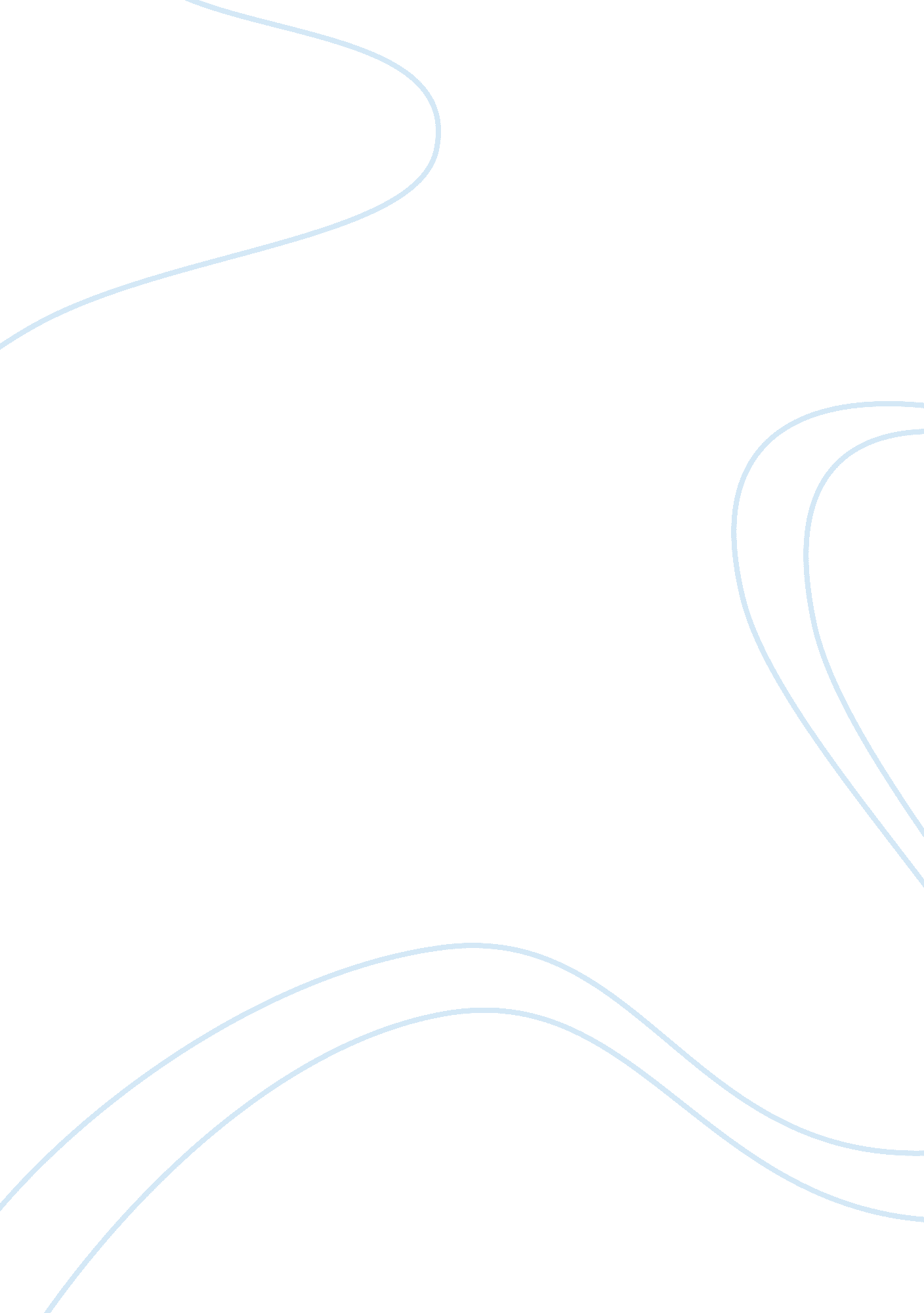 Tate britain’s migrations exhibitionBusiness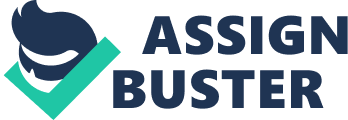 Native place and migration ought to go along. They seem to be two different sides of a coin. There originally was a double purpose, to accommodate modern art and British culture. With new trends in the critic, it should be revised. Millbank site is currently the house of British artists. “ Migration” depicts the history of migration movements’ formation in British art. The Tate Britain as the national gallery perfectly describes British identity: identity remains developing; however, it is additionally a remnant of 1500 years of migration. There was a book accompanying the show, emended by Carey Lizzie, exhibition curator, filled with meaning of reflecting migration in the art these days within the Great Britain. The reminder that British kingdom before the sixteenth century was not quite a “ tabula rasa” would be helpful. However, this exhibition displays the power within the assortment that starts in the middle of XIV century, and it has to change forever the means people point out the historical appearance of British art. When the new director of Tate Britain’s, P. Curtis, started her work in the museum, in 2009, she wished to, she said, to examine the exhibition “ in regard to its worrisome name. ” At some point, the British art is easy (like local people) art that resulted within the Great Britain. On the other hand, the art is international. JMW Turner, one amongst the well-known international artists, moved abroad to satisfy his interest, traveled to Switzerland and France, he studied within the Louvre. He is British, thus, not within the show, however, the award created in his name is receptive to any creator living and operating within the Great Britain, and among British artists who work abroad. “ Migrations” expresses British art as an identity of the dialogue between American former colonies and Europe. Artists came to work, and they brought new genres. One of the oldest works of the Tate Britain’s, was a portrait painted in 1545, it was painted by an English artist John Bettes. However, world-famous German Hans Holbein influenced Bettes. He was the painter of King of Great Britain Henry the 8th. Only in the eighteenth century, the British portrait painters became able to contend with foreign “ invaders”. Bettes was not present at the show for the same reason as Turner- he was English, and Tate Britain did not seem to have Holbein either. Thus, the first paintings of 1560s portraits there belonged to Gheeraerts, portrayer of the court of Queen Elizabeth. Landscape paintings and portraits look originally British, however, the concept and, therefore, the name, came from Kingdom of The Netherlands and Dutch name for it was Landschap. The picture of animal painting, allegoric and legendary narrative seascapes, all came from the continent, wherever artists were far better ready to improvise. The curators have chosen paintings with positive stories, however, their main story, depicts as migration formed the way we tend to see ourselves. “ An English Family at Tea”, painted by Joseph Van Aken in the 18th century draws fun tense in our minds. It is a continental European’s view on the British people. The latter are depicted as they would like them to be shown; they tend to wish to examine them. Monumental, hand-on-hip poses, blank gaze of men who look straight away, the girl gushing tea, truly English, stiffly disconnected from what is very happening. Though, it is for the opposite two paintings that most clearly sums-up the migration routes in art which can question the identity. “ Portsmouth Dockyard” was created in 1877 by French creator James Tissot. Who the same as Whistler (another newcomer, from America), enjoyed painting water. In its turn, the water was the location of the human drama, hesitations and departures. Here, Highland sergeant is set next to a couple of girls within the boat. The two ships on the painting echo the decision he is taking as he turns from his tartan-shawled companion to Renoir-ish lady raising her face to his. In 1991, African artist Lubaina Himid processed the image of Tissot in her “ Between the Two My Heart is Balanced”. Himid eliminated the port settings and military man. Her girls sit next to the pile of papers – that probably represent different lost migrants. Himid was a student at Wimbledon college of Art in 1970. During 80s, she was a main figure, within the black arts movement in the Great Britain. In many paintings she uses pairs of black girls within the history and position of white men in it. Thesse girls’ faces indicate the angles of Tissot’s. The same does the tone of the ocean, which is pale on the left, black on the right. However, Himid’s girls are solely lonely in the open sea, thus making an additional resonant of these days, because the range African migrants had sunken in open boats like this Where are these girls heading? Do they move to us, same as the trio of Tissot? However, it makes us feel strange. We are invited to think about the whole assortment of Tate Britain’s from the point of migration, Carey-Thomas wished to experience the show fluidly. If you would like to travel the historical path, you’ll keep track of many years of involvement in arts, because the Great Britain moved through portrait and landscape, artistic style and empire, established the Royal Academy of Arts, hosted some refugees from Nazi Group like Kokoschka and Piet Mondrian and other feted artists searching for a global language. However, you may also see comparisons and parallels, and will need to pursue those instead. One amongst the numerous richnesses of the exhibition is the means of parallel opening in time. The black art of the eighties communicates with the early twentieth century Jewish art, within the Great Britain. The primary generation desires to assimilate, the second wants distinction and distance. William Rothenstein was born in 1872. In some time, his half- German, half-Jewish father moved to Bradford to work within the textile business, he wished to be a part of the middle-class of British art. In 1906, the Whitechapel exhibition of Jewish art named faith the measure of individual identity, as in Rothenstein painting Jews Mourning in a Synagogue, though, claimed that artists were inspired only by England, while not by distinctive thought or national differentiation. In 10 years time, David Bomberg and Mark Gertler, both, used avant-garde techniques to depict a far complicated, advanced image of British art. David Medalla was the London-based Filipino creator; he pioneered kinetic art. He mentions that migration might be a perpetually dynamical state he is in. In the center of this show, is social, conceptual, physical, emotional, originative movement of the image elements, within the center of every area, to speak to some aspects of every piece of work here. 